EASTLIGHT COMMUNITY HOMES LIMITED(The Association)NOTICE IS HEREBY GIVEN THAT the Fourth Annual General Meeting of the Association will be held virtually on Thursday 21 September 2023 at 5.30pm for the following purposes: -To appoint Hattie Llewelyn-Davies as a Director of the Association (Resolution 1)To appoint Dale Butcher as a Director of the Association (Resolution 2)To appoint Simon Jones as a Director of the Association (Resolution 3)To adopt the Directors' Report and Financial Statements for the year ended
31 March 2023 and the Report of the Auditors (Resolution 4)To appoint Beever and Struthers as external Auditors (Resolution 5)To authorise the Board to agree the Auditors fees (Resolution 6)BY ORDER OF THE BOARD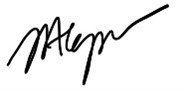 SecretaryDated: 31 August 2023Note:  A member entitled to attend and vote at the above meeting is entitled to appoint a proxy to attend and vote in their place.Registered in England with the Financial Conduct Authority as a Registered Society no. 30124RRegistered Office:Eastlight House, Charter Way, Braintree, Essex CM77 8FG